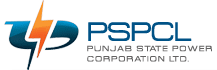 PUNJAB STATE POWER CORPORATION LIMITED.                                       Regd. Office: PSEB Head Office, The Mall, Patiala-147001.                    Office of: Dy.Chief Engineer/ DSM, B-3, Shakti vihar,Patiala-147001                                                e-mail : se-dsm@pspcl.in Phone :0175-2214145                              CORRIGENDUM  NO -2  TO T.E NO. 002/DSM-2019-20 Tender Specification for appointment of Accredited Energy Auditior (AEA) in PSPCL for conducting Sample Mandatory Energy Audit at 66 KV /Grid Sub Station Focal Point, Patiala and to study the power quality issues, Energy conservation measures, Monitoring & Verification along with all Reports generation under PAT Cycle-II as per BEE notification. Under Tender Enquiry No.002/DSM-2019-20.New date of issue , submission & opening of Tender is as under :            All Terms and conditions of NIT No. 002/ DSM-2019-20  will   remain unchanged.                                                                                                                                                       Addl. SE /DSM.                                                                                                                                                       PSPCL, Patiala  Last date of issue of Tender 25.06.2019 (at 3.00 PM )Last date of bid submission27.06.2019  (at 11.00 AM )Date &time of opening of Tender27.06.2019  (at 11.30.AM )